附件1注：1.以上招聘岗位工作地均为长沙市；2.“年龄35周岁（含）以下”是指1986年9月30日以后出生人员；“年龄45周岁（含）以下”是指1976年9月30日以后出生人员。    3.国内统招本科及以上学历须在2021年7月31日之前毕业，且报到时取得国家认可的毕业证和学位证；境外统招硕士及以上学历须在2021年7月31日之前毕业，且报到时须提供国家教育部出具的学历（学位）认证书（认证时间最晚不超过2021年8月31日）。    4.工作时间计算期限截止到2021年9月30日。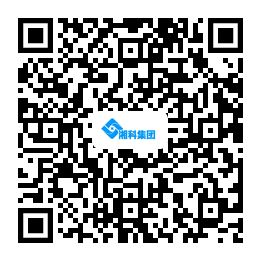 湖南湘科控股集团有限公司本部2021年公开招聘计划表湖南湘科控股集团有限公司本部2021年公开招聘计划表湖南湘科控股集团有限公司本部2021年公开招聘计划表湖南湘科控股集团有限公司本部2021年公开招聘计划表湖南湘科控股集团有限公司本部2021年公开招聘计划表湖南湘科控股集团有限公司本部2021年公开招聘计划表序号招聘部门招聘岗位招聘人数岗位要求岗位主要职责1资产  财务部副部长1（1）年龄45周岁（含）以下，统招本科及以上学历；（2）财经类相关专业；（3）注册会计师或会计师及以上职称；（4）具有5年以上类似工作经验，熟悉国资系统所属企业财务运行模式；（5）熟悉集团型企业财务会计核算运作、资产管理、清产核资等工作，熟练运用办公软件和用友NC财务软件；（6）有较强的文字功底，沟通协调能力强，有团队意识，能承受一定的工作压力。（1）协助部长组织实施集团财务管理的具体业务工作；（2）负责制定、完善集团的财务核算与管理制度并负责督导实施；（3）组织编报集团快报、月报、预决算报表及报告，指导子公司工作，并做好工作评定；（4）参与各类经营数据的收集与分析，参与各种经营发展规划的编制、实施、检查与考评；（5）组织集团的清产核资、统计工作；（6）负责会计凭证、账簿、报表的审核；（7）协调国资、财政、税务、银行等外部单位业务对接；（8）负责集团在债券市场的定期信息披露工作；（9）负责集团资金管理及财务信息化的管理工作；
（10）完成领导交办的其他工作。2资产  财务部财务专干1（1）年龄35周岁（含）以下，统招本科及以上学历；（2）财经类相关专业；（3）会计师及以上职称；（4）具有大中型企业财务管理岗位5年以上工作经验；（5）熟悉银行业务、资金管理、财务核算流程，熟悉相关财经政策法律法规，有大中型企业资金集中管理经验，熟悉银行贷款流程，熟练运用办公软件和用友NC财务软件；（6）有较强的文字功底，沟通协调能力强，有团队意识，能承受一定的工作压力。（1）落实集团融资计划；配合集团内部资金平台管理，统一调度资金；（2）编制资金出借及回款计划；根据子公司上报资金计划表，拟定集团资金收支计划，分析月度资金使用情况；（3）完善集团资金管理相关制度，根据对各板块资金计划、资金预算、资金融资、资金结算等工作的具体执行情况进行检查、指导与考核，定期出具分析报告；（4）负责集团财务核算相关工作，对接集团发行债券的后续工作，配合完成往来单位款项、借支清算和催缴工作等；（5）熟练出具集团合并财务报表；（6）完成领导交办的其他工作。3监督审计部财务审计专干1（1）年龄35周岁（含）以下，统招本科及以上学历；（2）审计、会计、财务或相关专业；（3）熟悉审计、财务会计、税务、内部控制及相应的法律法规，知悉国有资产管理等方面的管理规定；熟悉审计操作程序及审计操作方法，有较强的专业分析、判断能力和良好的职业道德；具备良好的逻辑思维及分析能力，良好的沟通协调能力和文字写作能力；从事过2年及以上审计、财务管理、企业风险控制管理相关工作经验。担任过经济责任审计、投资审计、科研项目等专项审计主审，并有相应的主审业绩，或具有注册会计师资质者优先。负责组织由集团实施的财务审计、工程审计、经济合同审计、所属单位经营业绩及领导人员的任期经济责任审计、对外投资经济实体的运营情况的审计等事项开展审计活动，编写审计方案、审计报告并提出审计建议；负责督促审计发现问题的整改和审计建议的落实；负责审计项目资料的整理、归档立卷工作；负责对集团所属子公司的审计工作进行监督检查与业务指导；参与违规投资经营责任追究工作；（6）完成领导交办的其它工作。4监督审计部风险专干1（1）年龄35周岁（含）以下，统招本科及以上学历；（2）审计、财务或法律相关专业；（3）熟悉企业风险管理的知识和技术；有较强的专业分析、判断能力和良好的职业道德，能在综合考量各种因素，有效平衡风险收益的情况下，妥善处置相关事件；具备良好的逻辑思维及分析能力，良好的沟通协调能力和文字写作能力；从事过2年及以上法律、风控相关工作经验。具有法律职业资格A证优先。（1）建立风险管理和内部控制体系，包括内控梳理与建设、风险评估与应对、内控评价、内控报告等工作机制与流程，并推动贯彻和落实；（2）根据集团风控管理年度计划要求，组织开展重大风险评估，牵头组织各部门制定重大风险应对措施，推动开展重大风险监测预警工作；（3）运用专业的技术和方法，指导和协助集团各部门及子公司对关键风险点进行识别、评估、应对等；（4）参与集团重大项目、重大投资、重大决策等事项的风险审核；（5）汇总编制《内控手册》，负责组织内部控制评价工作；（6）参与内部审计项目，包括内控审计等专项审计；（7）参与违规投资经营责任追究工作;（8）完成领导交办的其它工作。5人力资源部人力资源专干1（1）年龄35周岁（含）以下，统招本科及以上学历；（2）人力资源管理、工商管理、行政管理等相关专业；（3）从事过1年以上人力资源相关工作经历，具有较好的人力资源管理及相关专业理论知识，熟悉人力资源相关法律法规，精通办公软件。（1）负责集团工资总额管理；（2）负责集团本部员工绩效考核管理；（3）负责集团一级子公司负责人薪酬管理；（4）负责集团本部薪酬福利及劳动关系管理；（5）负责员工职称评定工作；（6）负责填报集团劳动人事统计报表并对数据进行分析；（7）完成领导交办的其它工作。6纪检监察部纪检监察专干1年龄35周岁（含）以下，统招本科及以上学历；中国共产党员，理想信念坚定，对党忠诚，在思想上政治上行动上同党中央保持高度一致；坚持原则，敢于担当，依法办事，公道正派，清正廉洁；遵守党的纪律，严守党的秘密；（3）法律、财务、审计、组织人事、管理等专业知识，3年以上从事相关专业经历；具有律师、法官、检察官等资格优先；具有较强的语言组织、文字表述及综合协调能力；（4）具有良好的心理素质和正常履职的身体素质，能承受一定的工作压力。（1）负责对党员和监察对象的信访举报、违纪行为进行调查并提出处理意见；（2）负责做好来信来访登记工作，做好信访举报件的分类处置和报批、督查工作；（3）受理党员干部、监察对象不服党纪政纪处分的申诉并按规定做好报批工作；（4）草拟执纪检查、问责等方面的规章制度和文件；（5）参与集团日常纪检监督检查工作，服从部门统一调度管理。协助部门领导组织做好纪检监察干部的业务培训及相关会务工作；（6）负责集团及上级纪检部门检查考核资料的准备工作；（7）完成领导交办的其他工作。